United Arab EmiratesUnited Arab EmiratesUnited Arab EmiratesUnited Arab EmiratesFebruary 2026February 2026February 2026February 2026MondayTuesdayWednesdayThursdayFridaySaturdaySunday12345678910111213141516171819202122First day of Ramadan232425262728NOTES: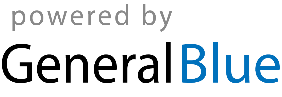 